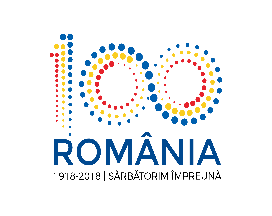 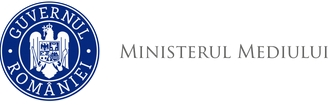 Agenţia Naţională pentru Protecţia Mediului DECIZIA ETAPEI DE ÎNCADRARE - proiect 19.07.2018Ca urmare a solicitării de emitere a acordului de mediu adresată de S.C. AQUABIS S.A., cu sediul în municipiul Bistrița, str. Parcului, nr. 1, județul Bistriţa-Năsăud, înregistrată la Agenţia pentru Protecţia Mediului Bistriţa-Năsăud cu nr. 5.873/30.05.2018, cu ultima completare la nr. 7755/18.07.2018, în baza Hotărârii Guvernului nr. 445/2009 privind evaluarea impactului anumitor proiecte publice şi private asupra mediului, a Directivei 2014/52/UE a Parlamentului European și a Consiliului de modificare a Directivei 2011/92/UE privind evaluarea efectelor anumitor proiecte publice și private asupra mediului şi a Ordonanţei de Urgenţă a Guvernului nr. 57/2007 privind regimul ariilor naturale protejate, conservarea habitatelor naturale, a florei şi faunei sălbatice, cu modificările şi completările ulterioare,Agenţia pentru Protecţia Mediului Bistriţa-Năsăud decide, ca urmare a consultărilor desfăşurate în cadrul şedinţei Comisiei de Analiză Tehnică din data de 18.07.2018, că proiectul Proiectul Regional de Dezvoltare a Infrastructurii de Apă şi Apă Uzată în județul Bistrița-Năsăud, propus a fi amplasat în județul Bistriţa-Năsăud, pe raza a 50 unităţi administrativ teritoriale cuprinzând 134 localităţi, din care: 4 oraşe (municipiul Bistriţa şi oraşele Beclean, Năsăud şi Sângeorz-Băi) şi 46 de comune, membre ale Asociaţiei de Dezvoltare Intercomunitară pentru Servicii de Alimentare cu Apă şi de Canalizare în judeţul Bistriţa-Năsăud, se supune evaluării impactului asupra mediului şi se supune evaluării adecvate. Justificarea prezentei decizii:	I. Motivele care au stat la baza luării deciziei etapei de încadrare în procedura de evaluare a impactului asupra mediului sunt următoarele: Proiectul intră sub incidenţa HG nr. 445/2009 privind evaluarea impactului anumitor proiecte publice şi private asupra mediului, fiind încadrat în Anexa 2, la:- punctul 10, lit. b) proiecte de dezvoltare urbană, inclusiv construcția centrelor comerciale și a parcărilor auto; - punctul 10, lit. f) construcţia căilor navigabile interioare, altele decât cele prevăzute în anexa nr. 1, lucrări de canalizare şi lucrări împotriva inundaţiilor; - punctul 10, lit. g) baraje şi alte instalații proiectate pentru reţinerea sau stocarea apei pe termen lung, altele decât cele prevăzute în anexa nr. 1; - punctul 10, lit. j) instalații de apeducte de lungime mare; - punctul 10, lit. l) instalații de extracţie apei subterane şi de reîncărcare artificială a rezervelor de apă subterană, altele decât cele prevăzute în anexa nr. 1; - punctul 11, lit. c) stații de epurarea apelor uzate, altele decât cele în anexa 1;- punctul 13, lit. a) orice modificări sau extinderi, altele decât cele prevăzute la pct. 22 din anexa nr. 1, ale proiectelor prevăzute în anexa nr. 1 sau în prezenta anexă, deja autorizate, executate sau în curs de a fi executate, care pot avea efecte semnificative negative asupra mediului.Pentru examinarea proiectului s-au utilizat criteriile de selecție din Anexa III a Directivei 2014/52/UE de modificare a Directivei 2011/92/UE privind evaluarea efectelor anumitor proiecte publice și private asupra mediului.a) Dimensiunea şi concepţia întregului proiect: Proiectul Regional de Dezvoltare a Infrastructurii de Apă şi Apă Uzată în județul Bistrița-Năsăud, finanțat prin POIM 2014-2020, OS 3.2, va fi implementat de S.C. AQUABIS S.A și propune investiții pentru modernizarea Sistemelor de apă și apă uzată din județ, continuând programele de dezvoltare a infrastructurii de apă/apă uzată derulate anterior de operatorul regional. și cofinanțate din fonduri disponibile prin programele europene/naționale MUDP II (1997-2002), ISPA (2000-2006 - Masura ISPA nr. 2000/ RO/16/P/PE/008) și POS Mediu 2007-2013.Obiectivul general al proiectului este îmbunătățirea infrastructurii de apă și apă uzată din județul Bistrița-Năsăud prin extinderea serviciului de alimentare cu apă potabilă, controlată microbiologic, în condiții de siguranță și protecție a sănătății în localități care au peste 50 de locuitori și asigurarea colectării și epurării apelor uzate pentru aglomerările mai mari de 2.000 l.e. pentru conformarea cu cerînțele directivelor europene privind calitatea apei destinate consumului uman (Directiva 98/83/CE) și epurarea apelor uzate (Directiva 91/271/EEC).Prin prezentul proiect se propun investiții pentru:- creșterea gradului de conectare la servicii de alimentare cu apă potabilă, controlată microbiologic, în condiții de siguranță și protecție a sănătății, prin extinderea alimentării cu apă din cadrul a 22 Sisteme de alimentare cu apă - în vederea asigurării conformării cu Directiva 98/83/CE;- asigurarea colectării și epurării apelor uzate din 25 aglomerări - în vederea asigurării conformării cu Directiva 91/271/EEC.Investițiile ce se vor realiza prin prezentul proiect sunt următoarele:În sectorul de alimentare cu apă:Componente de investiții în Sistemul Zonal de Apă (SZA) Bistrița:182 km rețea de aducțiune nouă;20,3 km de conductă de aducțiune – reabilitare (Crainimăt – Lechința);16 stații de clorinare noi;reabilitarea Stației de tratare apă Bistrița;reabilitarea a 5 stații de pompare;26 stații de pompare apă noi;17 rezervoare de înmagazinare noi;reabilitarea a 9 rezervoare de înmagazinare;reabilitarea a 28,6 km conducte de apă potabilă vechi prin înlocuire;realizarea/extinderea a 261 km rețea de distribuție apă potabilă;reabilitarea și extinderea captării Cușma;Componente de investiții în Sistemul Zonal de Apă (SZA) Beclean:reabilitarea sursei de apă Beclean;reabilitarea a 8,4 km de conductă de captare și aducțiune (în orașul Beclean);realizarea/extinderea a 48 km de conducte de aducțiune;11 rezervoare de înmagazinare noi;9 stații de clorinare noi;retehnologizarea/reabilitarea a 2 stații de pompare;18 stații de pompare apă noi;reabilitarea a 12,3 km de rețea de distribuție (în orașul Beclean);realizarea/extinderea a 147 km de rețele de distribuție;Componente de investiții în Sistemul Zonal de Apă (SZA) Năsăud:reabilitare sursei de apă și a Stației tratare apă Rebra;realizarea/extinderea a 6 km de conducte de aducțiune;1 rezervor de înmagazinare nou;retehnologizarea/reabilitarea unei stații de pompare;1 stație de pompare apă nouă;reabilitarea a 5,6 km de rețea de distribuție (în orașul Năsăud);realizarea/extinderea a 20,2 km de rețele de distribuție;Componente de investiții în Sistemul Zonal de Apă Sângeorz-Băi:reabilitare sursă de apă și dezinfecție Sângeorz-Băi;realizarea/extinderea a 0,5 km de conducte de aducțiune;realizarea/extinderea a 9,8 km de rețele de distribuție;Componente de investiții în Sistemul Zonal de Apă Maieru-Rodna (Anieș):reabilitarea sursei de apă și a Stației tratare apă Anieş;reabilitarea a 10 km de conducte de aducțiune;realizarea/extinderea a 8,8 km de rețele de distribuție;Componente de investiții în Sistemul Zonal de Apă Poiana Ilvei:realizarea/extinderea a 5,3 km de rețele de distribuție;1 stație de pompare apă nouă;Componente de investiții în Sistemul Zonal de Apă Leșu:realizarea/extinderea a 7,3 km de rețele de distribuție;1 stație de pompare apă nouă;Componente de investiții în Sistemul Zonal de Apă Bârgău:reabilitare/modernizare sursa și STAPrealizarea/extinderea a 14 km de conducte de aducțiune;1 rezervor și 1 stație de clorinare noi;1 stație de pompare apă nouă;realizarea/extinderea a 64 km de rețele de distribuție;Componente de investiții în Sistemul Local de Apă Runcu Salvei:realizarea unei captări noi;realizarea a 0,8 km de conducte de aducțiune;realizarea/extinderea a 2 km de rețele de distribuție;Componente de investiții în Sistemul Local de Apă Târlișua:realizarea unei captări noi și a unei stații de tratare apă;realizarea a 5,3 km de conducte de aducțiune;1 rezervor nou;realizarea/extinderea a 19,3 km de rețele de distribuție;Componente de investiții în Sistemul Local de Apă Telciu:realizarea unei captări noi și a unei stații de tratare apă;realizarea a 16 km de conducte de aducțiune;1 rezervor nou;2 stații de pompare noi;realizarea/extinderea a 11,1 km de rețele de distribuție;Componente de investiții în Sistemul Local de Apă Șieu:reabilitarea captării existente;realizarea a 5,4 km de conducte de aducțiune;reabilitarea unui rezervor existent;realizarea a 2 rezervoare noi;1 stație de clorinare nouă;1 stație de pompare nouă;realizarea/extinderea a 10,5 km de rețele de distribuție;Componente de investiții în Sistemul Local de Apă Ilva Mare:realizarea/extinderea a 7,3 km de rețele de distribuție;Componente de investiții în Sistemul Local de Apă Ilva Mică:realizarea/extinderea a 3,3 km de rețele de distribuție;Componente de investiții în Sistemul Local de Apă Lunca Ilvei:realizarea/extinderea a 5,2 km de rețele de distribuție;Componente de investiții în Sistemul Local de Apă Zagra:realizarea unei captări noi și a unei stații de tratare apă;realizarea a 6,4 km de conducte de aducțiune;1 rezervor nou;realizarea/extinderea a 24,7 km de rețele de distribuție;Componente de investiții în Sistemul Local de Apă Alunișul:realizarea unei captări noi și a unei stații de tratare apă;1 rezervor nou;realizarea/extinderea a 2,8 km de rețele de distribuție;Componente de investiții în Sistemul Local de Apă Bichigiu:realizarea unei captări noi și a unei stații de tratare apă;realizarea a 2,6 km de conducte de aducțiune;1 rezervor nou;1 stație de pompare nouă;realizarea/extinderea a 4,2 km de rețele de distribuție;Componente de investiții în Sistemul Local de Apă Lunca Leșului:realizarea unei captări noi și a unei stații de tratare apă;realizarea a 0,2 km de conducte de aducțiune;1 rezervor nou;1 stație de pompare nouă;realizarea/extinderea a 12 km de rețele de distribuție.Sursele de alimentare cu apă la care sunt propuse lucrări prin prezentul proiect sunt:- Sursa de apă Cușma (Sistemul zonal Bistrița) – la care sunt propuse: reabilitarea stației de filtrare a apei, reabilitarea drenurilor și a captărilor subterane, reabilitarea captării de suprafață, reabilitare pavilion exploatare, reabilitare împrejmuire zone de protecție sanitară și drumuri în incintă;- Sursa de apă a Sistemului Beclean (Sistem zonal Beclean) – la care sunt propuse lucrări de reabilitare a captării de suprafață Beclean (situată pe râul Someşul Mare), reabilitarea construcțiilor civile, înlocuirea instalațiilor hidromecanice existente, reabilitarea/înlocuirea conductei de aducțiune de la captare la Stația de tratare Beclean.- Sursa de apă Pârâul Rebra (Sistem zonal Năsăud) – la care sunt propuse lucrări la nivelul captării Rebra: consolidare maluri, înlocuirea echipamentelor și utilajelor degradate, reabilitarea instalațiilor hidraulice și electrice, reabilitarea separatorului de zai, lucrări la nivelul aparaturii de proces, reabilitarea construcțiilor civile;- Sursa de apă Râul Someșul Mare (Sistem zonal Sângeorz-Băi) – la care sunt propuse: realizarea a 9 foraje de medie adâncime pentru a se ajunge la debitul necesar de captat de 50 l/s, dezafectarea/blindarea puțurilor existente, realizarea unui Sistem de conducere automată a procesului tehnologic, realizat în coroborare cu Sistemul de tratare/dezinfecție a apei;- Sursa de apă Râul Anieș (Sistem local Maieru-Rodna sau Anieș) – la care sunt propuse: reabilitarea construcțiilor civile degradate, lucrări de remediere a zonei de protecție sanitară, reabilitarea instalațiilor hidraulice SCADA, utilarea cu echipamentele necesare funcționării corespunzătoare a captării;- Sursa de apă Pârâul Ideci (Sistemul local Runcu Salvei) – la nivelul sursei de apă Pârâul Ideci fiind semnalate o serie de deficiențe care conduc la imposibilitatea tratării apei brute, se propune captarea unei noi surse de apă, respectiv sursa Voriştii II, aflată la 1 km în amonte față de rezervorul existent, unde se va amplasa o captare cu deznisipator;- Sursa de apă Târlișua (Sistem local Târlișua) – sursa de apă va fi reprezentată de o captare de suprafață, amplasată pe Râul Ilișua, în localitatea Târlișua;- Sursa de apă Telciu (Sistem local Telciu) – se propune realizarea unei surse noi de alimentare cu apa, sursa de apă existentă nepermițând extinderea debitului de apă brută prelevat pentru posibilitatea de extindere a Sistemului de alimentare cu apă. Se vor realiza doua puțuri forate cu coloana de 400 mm și adâncime de 10 m, amplasate la o distanță de 20 m între ele, care vor avea inclus Sistem SCADA și conductă de transport apă din zona puțurilor către zona de tratare; se vor amplasa debitmetre pentru monitorizarea debitului; capacitatea de captare a puțurilor va fi de Q=10 l/s;- Sursa de apă pentru Sistemul local Șieu – sursa de apa este reprezentată de către izvoarele care formează prin unire Râul Ardan: Izvorul Frăsinişul 1, Izvorul Frăsinișul 2, Izvorul Corovan și Izvorul Cald. Aceste izvoare pot asigura un debit minim lunar de Q=10,3 l/s și un debit multianual mediu de Q=16,7 l/s;- Sursa de apă pentru Sistemul local Zagra – sursa de alimentare cu apă a localităților Suplai, Poienile Zagrei și Zagra este de suprafață și se va realiza prin captarea cursului superior a Râului Țibleș, afluent al Râului Someşul Mare;- Sursa de apă pentru Sistemul local Aluniș – pentru localitatea Alunișul se va realiza un front de captare reprezentat de puțuri forate, iar sistemul propus va fi dimensionat la un debit de Qzi max = 0,40 l/s;- Sursa de apă din localitatea Bichigiu (Sistem local Bichigiu) – sursa de apă propusă este o captare cu priză de mal și drenuri în albia majoră a pârâului din localitatea Bichigiu; amplasamentul permite realizarea de până la 3 drenuri;- Sursa de apă din localitatea Lunca Leșului (Sistemul local Lunca Leșului) – se propune o captare de apă cu prize de mal și drenuri în albia majoră a pârâului din localitatea Lunca Leșului. Sunt prevăzute 3 chesoane - apa din dren este colectată în cheson echipat cu pompă submersibilă, în care se realizează și decantarea/deznisiparea primară.Situația bazinelor de înmagazinare a apei propuse a fi realizate/reabilitate:Sistem zonal Bistrița  - UAT Bistrița – se propune reabilitarea a 8 rezervoare de înmagazinare a apei cu capacități: V=1x750 m3, V=2x10.000 m3, V=3x5.000 m3, V=2x300 m3 și realizarea unui rezervor nou de 450 m3 în zona ICAR - Stațiunea de Cercetare Dezvoltare pentru Pomicultura Bistrița;Sistem zonal Bistrița - UAT Lechința: localitatea Sângeorzu Nou – se propune realizarea unui rezervor de înmagazinare cu o capacitate de V=250 m3;Sistem zonal Bistrița - UAT Matei – localități Moruț, Fântânele, Enciu și Bidiu: rezervor de înmagazinare cu o capacitate de V=150 m3 pentru localitatea Enciu și rezervor de înmagazinare cu o capacitate de V=200 m3 pentru localitatea Fântânele;Sistem zonal Bistrița – UAT Budești: localitatea Budești - rezervor de înmagazinare cu o capacitate de 300 m3;Sistem zonal Bistrița – UAT Sânmihaiu de Câmpie: localitatea Sânmihaiu de Câmpie - rezervor de înmagazinare cu o capacitate de 550 m3;Sistem zonal Bistrița – UAT Miceștii de Câmpie – localitatea Fântânița: rezervor de înmagazinare cu o capacitate de 300 m3;Sistem zonal Bistrița – UAT Teaca: localitatea Teaca -reabilitare rezervor de înmagazinare existent V=250 m3; rezervoare propuse prin proiect: 2 rezervoare de înmagazinare în Pinticu și Ocnița cu o capacitate de V=250 m3 fiecare și 2 rezervoare de înmagazinare în Burdurleni și Archiud cu o capacitate de V=200 m3;Sistemul zonal Bistrița – UAT Budacu de Jos: localitate Jelna (Dealul Jelnei) – asigurarea debitului necesar pentru localitatea Jelna se va face din rezervorul de apă ce aparține sistemului de alimentare cu apă Bistrița amplasat în apropiere;Sistem zonal Bistrița – UAT Mărișelu: localitatea Domnești - rezervor de înmagazinare cu o capacitate de 450 m3, localitatea Jeica – rezervor de înmagazinare cu o capacitate de V=150 m3 și localitatea Barla – rezervor de înmagazinare cu o capacitate de V= 250 m3;Sistem zonal Bistrița – UAT Nimigea: se propune rezervor de înmagazinare cu o capacitate de V=100 m3;Sistem zonal Bistrița – UAT Chiochiș: localitatea Sânnicoara - se propune rezervor de înmagazinare cu o capacitate de V=200 m3;Sistem zonal Bistrița – UAT Cetate: localitatea Satu Nou – se propune rezervor de înmagazinare cu o capacitate de V=200 m3;Sistem zonal Bistrița – UAT Livezile: localitatea Cușma – se propune rezervor de înmagazinare cu o capacitate de V=200 m3;Sistemul zonal Beclean – UAT Beclean: se propune reabilitarea rezervorului de înmagazinare din str. Parcului; localitatea Figa – se propune rezervor de înmagazinare cu o capacitate de V=200 m3 și localitatea Coldău - se propune rezervor de înmagazinare cu o capacitate de V=200 m3;Sistemul zonal Beclean – UAT Uriu: localitatea Hăsmașul Ciceului – se propune rezervor de înmagazinare cu o capacitate de V=100 m3 și localitatea Cristeștii Ciceului – se propune rezervor de înmagazinare cu o capacitate de V=1000 m3;Sistem zonal Beclean – UAT Ciceu Mihăiești: localitatea Ciceu Mihăiești - se propune rezervor de înmagazinare cu o capacitate de V=200 m3;Sistem zonal Beclean – UAT Spermezeu: localitatea Spermezeu - se propune rezervor de înmagazinare cu o capacitate de V=200 m3, localitatea Caianu Mic - se propune rezervor de înmagazinare cu o capacitate de V=300 m3, localitatea Dumbrăvița - se propune rezervor de înmagazinare cu o capacitate de V=150 m3;Sistem zonal Beclean – UAT Braniștea: localitatea Cireșoaia - se propune rezervor de înmagazinare cu o capacitate de V=200 m3;Sistem zonal Năsăud – UAT Rebrișoara: localitatea Poderei - se propune rezervor de înmagazinare cu o capacitate de V=200 m3;Sistem zonal Maieru – Rodna (Anieș) – UAT Maieru: Pentru a se asigura o rezervă de apă de minim 12 de ore și o rezervă de incendiu de 3 ore, apa tratată în Stația de tratare Anieș va fi transportată prin intermediul conductei de aducțiune până în punctul de conectare cu aducțiunea de pe proiectul fazat  POS Mediu și apoi la rezervorul de înmagazinare realizat prin proiectul POS Mediu 2007-2013;Sistem zonal Bîrgău – UAT Tiha Bîrgăului: localitatea Tureac - se propune realizarea unui rezervor de înmagazinare cu o capacitate de V= 800m3;Sistem local Șieu – UAT Șieu: localitatea Poșmuș – se propune realizarea unui rezervor de înmagazinare cu o capacitate de V= 150 m3;Sistem local Zagra – UAT Zagra: localitatea Zagra – se propune realizarea unui rezervor înmagazinare cu o capacitate V= 300m3;Sistem local Alunișul: localitatea Alunișul – se propune realizarea unui rezervor de înmagazinare cu o capacitate de V=100 m3;Sistem local Lunca Leșului: localitatea Lunca Leșului – se propune realizarea unui rezervor de înmagazinare cu o capacitate de V=250 m3.În cadrul proiectului propus se vor avea în vedere amplasarea de stații de tratare a apei noi și reabilitarea celor existente, astfel:Sistem zonal BistrițaPentru Stația de tratare a apei Bistrița sunt propuse următoarele lucrări:Reabilitarea galeriei de filtre 1-8 și 9-22 (instalație de distribuție și transport apă, instalație de ventilare și conducte de transport aer, etc.);Reparații structuri, înlocuire poduri și agitatoare la decantoarele suspensionale;Înlocuire 2 pompe la SP1;Înlocuire 3 pompe pentru treapta a II-a de pompare.Sistem zonal NăsăudSe propune modernizarea/reabilitarea întregii Stații de tratare a apei Rebra din punct de vedere tehnologic și constructiv, fiind necesare următoarele lucrări:Reabilitarea stației de tratare veche executată în 1975 -1977;Reabilitarea stației de tratare nouă executată în 1983;Reabilitarea a trei decantoare longitudinale, respectiv 1 decantor realizat în prima etapă și 2 decantoare realizate în a doua etapă;Reabilitare filtre rapide cu nivel liber, 4 unități cu un compartiment, realizate în prima etapă și 3 unități cu 2 compartimente realizate în a doua etapă;Reabilitare stație pentru sulfați de aluminiu;Reabilitare stație de preparare a soluției de var;Reabilitare instalație de pompare;Reabilitare staţia de dezinfecție;Asigurarea logisticii pentru monitorizarea întregului procesului tehnologic.De asemenea, în incinta Stației de tratare Rebra se va monta o staţie de pompare apă care va deservi localitatea Poderei. Aceasta este necesară în vederea asigurării presiunii minime necesare pentru alimentarea cu apă a consumatorilor. Capacitatea instalațiilor va depinde în mod direct de debitul tratat (Q max zilnic) în Stația de tratare a apei Rebra. Debitul de calcul necesar consumatorilor din cadrul Sistemului de alimentare cu apă Năsăud – sursa Rebra este de Q=92 l/s, Q=332 m3/h, Q=7962 m3/zi.Sistemul zonal Maieru-Rodna (Anieș)La nivelul sursei de apă se propune realizarea următoarele lucrări:Reabilitarea treptei de coagulare-floculare;Reabilitarea treptei de decantare;Reabilitarea treptei de filtrare;Reabilitarea zonei de gospodărire de reactivi și dezinfectanți;Lucrări civile de reabilitare a structurilor/construcțiilor degradate, astfel încât acestea sa fie aduse la standardele actuale de rezistență, stabilitate și siguranță în exploatare.În urma lucrărilor executate se va asigura un debit maxim orar de minim 40 l/s.Sistem zonal BîrgăuLa nivelul stației de tratare a apei Bistrița Bîrgăului sunt propuse lucrări de reabilitare la construcția care deservește stația, în vederea aducerii clădirii la standardele actuale de siguranță, confort și utilizare corespunzătoare în exploatare. De asemenea, este necesară realizarea unui Sistem de Monitorizare, Control și Achiziţii de Date (SCADA) compatibil cu sistemul de la nivelul captarii apei brute, astfel încât operarea și tratarea apei brute să se desfășoare în condiții optime.Sistem local TârlișuaDe la Stația de tratare situată pe Râul Ilișua (în localitatea Târlișua) apa va fi transportată, cu ajutorul unei stații de pompare, până la rezervorul de înmagazinare propus în localitatea Agrieș. De aici apa va fi distribuită gravitațional în localitățile Agrieș, Agrieșel, Târlișua și Borleasa. Debitul necesar pentru Sistemul Târlișua este de Qzi max=3.29 l/s. În ceea ce privește localitatea Târlișua, aceasta nu are un grad de acoperire suficient și este necesară extinderea sistemului existent.Sistem local TelciuStatia de tratare existentă nu necesită reabilitare/modernizare, dar pentru tratarea apei brute provenite din noua sursă propusă este necesară la nivelul acestei noi surse și realizarea unei stații de tratare/dezinfecție a apei, cu o capacitate de Q = 10 - 15 l/s, care va deservi parțial localitatea Coșbuc și localitatea Telciu.Capacitatea instalațiilor va depinde în mod direct de debitul tratat (Qmax zilnic) în Stația de tratare a apei Telciu (care va deservi parţial localitatea Coșbuc și localitatea Telciu) care este de Q=10 l/s, Q=36 m3/h, Q=864 m3/zi.Sistem local ZagraStația de tratare propusă va fi amplasată în aval de captare, la cota +940. De aici, apa va fi transportată gravitațional prin intermediul unei conducte de aducțiune, până la rezervorul de înmagazinare propus la cota +693. Pe traseul conductei de aducțiune se vor amplasa vane de optimizare a presiunii. Stația de tratare va avea o capacitate Q=20 m3/h.Sistemul local AlunișStația de tratare apă propusă va conține o treaptă de dedurizare și va fi prevazută cu un sistem de dezinfecție.Sistem local BichigiuÎn localitatea Bichigiu se va realiza o nouă stație de tratare/dezinfecție a apei cu o capacitate de      Q=3 l/s, care va deservi localitatea Bichigiu.Capacitatea instalațiilor va depinde în mod direct de debitul tratat (Qmax zilnic), în Statia de tratare a apei Bichigiu: Q= 3 l/s, Q=10,8 m3/h, Q= 259,2 m3/zi.Sistem local Lunca LeșuluiSistemul de tratare a apei brute: apa fiind corespunzatoare din punct de vedere fizico-chimic și bacteriologic, este suficientă deznisiparea și decantarea în chesoanele colectoare, urmată de o tratare specifică pentru apele provenite din captări de suprafață, înainte de înmagazinarea în rezervor. Pe platforma tehnică a gospodăriei de apă se vor amplasa: sistemul de tratare a apei brute, compus din stație de tratare containerizată, echipată cu filtre pentru reținere compuși chimici în surplus și stație clorinare pentru dezinfecție, două rezervoare de stocare, stația de pompare și sediul exploatare.Se prevede o zonă de protecție sanitară împrejmuită care va cuprinde gospodăria de apă și zona de captare.Capacitatea instalațiilor va depinde în mod direct de debitul tratat (Qmax zilnic), în Statia de tratare a apei Lunca Leșului: necesar Q = 3,00 l/s.În sectorul de apă uzată – componente de investiții:În cadrul Cluster-ului Bistrița (Aglomerarea Bistrița și Aglomerarea Bîrgău) se propun următoarele lucrări:Reabilitare rețele de canalizare în lungime de 10,9 km;Extindere rețea de canalizare de 94 km;Reabilitarea stațiilor de pompare ape uzate (SPAU) care prezintă deficiențe în exploatare - 5 buc;Realizare SPAU noi – 19 buc.Lucrări de reabilitare/modernizare la Stația de epurare ape uzate (SEAU) Bistrița;SEAU nouă la Josenii Bîrgăului (7.100 L.E).În cadrul Cluster-ului Beclean (Aglomerarea Beclean, Uriu și Petru Rareș) se propun următoarele lucrări:Extindere rețele de canalizare în lungime de 71 km;Realizarea a 18 SPAU-uri noi;În cadrul Aglomerării Caianu Mic se propun următoarele lucrări:Extindere rețele de canalizare în lungime de 35 km;Realizarea a 7 SPAU-uri noi;Realizare SEAU nouă;În cadrul Aglomerării Nimigea se propun următoarele lucrări:Extindere rețele de canalizare în lungime de 22,5 km;Realizarea a 5 SPAU-uri noi;Realizare SEAU nouă;În cadrul Cluster-ului Năsăud (Aglomerarea Năsăud și Rebra) se propun următoarele lucrări:Reabilitarea a 4,2 km rețele de canalizare existente;Extindere rețele de canalizare în lungime de 23,6 km;Realizarea a 14 SPAU-uri noi;În cadrul Cluster-ului Sângeorz (Aglomerarea Sângeorz și Maieru) se propun următoarele lucrări:Extindere rețele de canalizare în lungime de 23,4 km;Realizarea a 7 SPAU-uri noi;În cadrul Cluster-ului Feldru (Aglomerarea Feldru și Nepos) se propun următoarele lucrări:Extindere rețele de canalizare în lungime de 16,7 km;Realizarea a 15 SPAU-uri noi;În cadrul Aglomerării Ilva Mică se propun următoarele lucrări:Extindere rețele de canalizare în lungime de 4,8 kmRealizarea a 2 SPAU-uri noiÎn cadrul Aglomerarii Ilva se propun următoarele lucrări:Extindere rețele de canalizare în lungime de 19,7 km;Realizarea a 5 SPAU-uri noi;În cadrul Aglomerării Lechința se propun următoarele lucrări:Extindere rețele de canalizare în lungime de 8,8 km;Realizarea a 5 SPAU-uri noi;În cadrul Aglomerării Dumitra se propun următoarele lucrări:Extindere rețele de canalizare în lungime de 2,9 km;În cadrul Aglomerarii Teaca se propun următoarele lucrări:Extindere rețele de canalizare în lungime de 10,3 km;Realizarea SPAU nouă;În cadrul Aglomerarii Șieu - Măgheruș se propun următoarele lucrări:Extindere rețele de canalizare în lungime de 18,1 km;Realizarea a 5 SPAU-uri noi;Realizare SEAU nouă;În cadrul Aglomerării Telciu se propun următoarele lucrări:Extindere rețele de canalizare în lungime de 7,1 km;Realizarea SPAU nouă.În cadrul proiectului este propusă amplasarea de stații de epurare noi și reabilitarea celor existente, astfel:Cluster Bistrița:În cadrul Stației de epurare Bistrița  se propun următoarele lucrări: - acoperirea decantoarelor și dotarea stației cu o instalație de dezodorizare; - dotarea SEAU Bistrița cu o linie de uscare a nămolului;- înlocuirea unui grătar des și a două suflante;- modernizare Sistem de Monitorizare, Control și Achiziţii de Date (SCADA);2. Realizare stație epurare ape uzate pentru 7.100 L.E. în localitatea Josenii Bîrgăului – care va asigura epurarea apelor uzate provenite, doar în parte, din colectorul Bistrița – Bistrița Bîrgăului, inclusiv apele uzate provenite din localitățile Tiha Bîrgăului, Tureac și Muresenii Bîrgăului.Stația de epurare propusă va avea următorii parametrii tehnologici: Qzi max = 1.540 m3/zi, Qor max menajer = 140 m3/h (38,89 l/s), 2 x Qor max = 280 m3/h (77.78l/s), Qor max pe timp de ploaie = 430 m3/h (119.44l/s).Cluster Beclean: din toate UAT-urile incluse: UAT Beclean (orașul Beclean, localitatea Rusu de Jos, Coldău), UAT Petru Rareș (localitățile: Reteag, Bața), UAT Braniștea (localitățile: Braniștea, Măluț), UAT Uriu (localități: Uriu, Ilișua, Cristeștii Ciceului) – apele uzate epurate vor fi transportate prin intermediul celor 18 stații de pompare noi la stația de epurare existentă din orașul Beclean. Aglomerarea Căianu Mic -  este propusă o stație de epurare a apelor uzate nouă, care va avea următoarele caracteristici: Qor max = 11,16 l/s pentru o populație echivalentă de 4.300 l.e.; după epurarea apelor uzate menajere, acestea vor fi transportate și evacuate în Valea Ilișua, prin intermediul unei guri de deversare amenajate corespunzător cu pereu pe o lungime de 10 m.Aglomerarea Nimigea – este propusă o stație de epurare a apelor uzate nouă, care va avea următoarele caracteristici tehnice: Qor max = 6,20 l/s la o populație echivalentă de 2.200 l.e.; după epurarea apelor uzate menajere, acestea vor fi transportate și evacuate în râul Someșul Mare, prin intermediul unei guri de deversare amenajate corespunzator cu pereu pe o lungime de 10 m.Cluster Năsăud - la momentul actual apa uzată colectata în cadrul Clusterului Năsăud este epurată în SEAU Salva și SEAU Rebra. SEAU Salva a fost realizată complet în cadrul programului POS Mediu (2007-2013), nefiind necesare intervenții suplimentare la nivelul acesteia. SEAU Rebra nu este funcțională, astfel încât se propune refuncționalizarea acesteia în vederea utilizării ca și stație transfer - de preluare și transport a apelor uzate din localitatea Rebra spre rețeaua de canalizare din localitatea Rebrișoara, de unde ulterior vor ajunge la SEAU Salva.Aglomerarea Șieu-Măgheruș – este propusă o stație de epurare a apelor uzate nouă în localitatea Șieu-Măgheruș, pentru o populație echivalentă de 2.450 l.e.Suprafețele de teren ocupate definitiv si temporar pe categorii de obiective:b) Cumularea cu alte proiecte existente şi/sau aprobateProiectul propus are efect cumulativ semnificativ cu alte proiecte existente şi/sau aprobate, lucrările de extindere a serviciului de alimentare cu apă potabilă în localități care au peste 50 de locuitori și de asigurare a colectării și epurării apelor uzate pentru aglomerările mai mari de 2.000 l.e. venind în completarea unor proiecte încheiate sau care sunt în derulare în cadrul sistemului de alimentare cu apa și canalizare existent la nivelul județului. c) Utilizarea resurselor naturale, în special a solului, a terenurilor, a apei și a biodiversitățiiRealizarea proiectului implică un consum mare de resurse naturale, atât în perioada de execuție a lucrărilor, cât și în cea de exploatare:- în perioada de construcție prin ocuparea suprafețelor de teren necesare pentru realizarea lucrărilor și prin utilizarea materialelor de construcții (lemn, pietriș, nisip, piatră, etc.). De asemenea, apa va fi utilizată pentru fabricarea betonului și pentru nevoile angajaților din șantier.- în perioada de exploatare se va utiliza apa ca sursă naturală pentru alimentarea cu apă a localităților incluse în proiect, precum și pentru consumul menajer și drept apă tehnologică. Având în vedere natura investiției propuse sunt posibile efecte semnificative asupra mediului din punct de vedere al utilizării resurselor naturale.d) Cantitatea și tipurile de deșeuri generate/gestionate Deșeuri potențial generate în perioada de execuție a lucrărilor: ambalaje de hârtie și carton – 15 01 01; ambalaje de materiale plastice – 15 01 02; ambalaje lemn – 15 01 03;ambalaje de la materii prime cu caracter periculos (vopsele, diluanți, adezivi, etc.) – 15 01 10*;materiale absorbante, echipamente de protecție uzate – 15 02 02;beton – 17 01 01;amestecuri de beton, cărămizi, materiale ceramice de la realizarea construcțiilor - 17 01 07;deșeuri de lemn din cofraje – 17 02 01;deșeuri PEHD, PVC, geotextil de la pozarea conductelor noi, înlocuirea conductelor existente – 17 02 03;asfalturi cu conținut de gudron de huilă – 17 03 01*;deșeuri de la hidroizolații bituminoase – 17 06 03*;fier și oțel – 17 04 05;deșeuri metalice de la armături, tăieri, suduri, piese de schimb – 17 04 07;deșeuri de cablu de la instalațiile electrice – 17 04 11;pământ și pietre din excavarea șanțurilor de pozare – 17 05 04;deșeuri municipale amestecate – 20 03 01;deșeuri din fosele septice – 20 03 04;deșeuri din curățarea conductelor reabilitate – 20 03 06;Gestionarea deșeurilor este responsabilitatea antreprenorului - acestea vor fi  colectate în spații special amenajate și predate spre valorificare/eliminare unui operator economic autorizat, conform prevederilor Legii nr. 211/2011 privind regimul deșeurilor, cu modificările și completările ulterioare.În perioada de exploatare a obiectivului propus vor rezulta deșeuri de la instalații de tratare a reziduurilor, de la stațiile de epurare a apelor uzate și de la tratarea apelor pentru alimentare cu apă și uz industrial, astfel:19 Deșeuri de la instalatii de tratare a reziduurilor, de la stațiile de epurare a apelor uzate și de la tratarea apelor pentru alimentare cu apa și uz industrial19 01 deseuri de la încinerarea sau piroliza deșeurilor 19 01 02 materiale feroase din cenușile de ardere 19 01 06* deșeuri lichide apoase de la epurarea gazelor și alte deșeuri lichide apoase 19 01 19 nisipuri de la paturile fluidizate 19 01 99 alte deseuri nespecificate la 19 02 deșeuri de la tratarea fizico-chimica a deșeurilor (inclusiv decromare, decianurare, neutralizare) 19 02 03 deșeuri preamestecate conținând numai deșeuri nepericuloase 19 02 04* deșeuri preamestecate conținând cel puțin un deșeu periculos 19 02 05* nămoluri de la tratarea fizico-chimică cu conținut de substanțe periculoase 19 02 06 nămoluri de la tratarea fizico-chimică, altele decât cele specificate la 19 02 05 19 02 07* ulei și concentrate de la separare 19 02 08* deșeuri lichide combustibile cu conținut de substanțe periculoase19 02 09* deșeuri solide combustibile cu conținut de substanțe periculoase19 02 10 deșeuri combustibile, altele decât cele specificate la 19 02 08 și 19 02 09, 19 02 11* alte deșeuri cu conținut de substanțe periculoase19 02 99 alte deșeuri nespecificate19 03 deșeuri stabilizate/solidificateMonitorizarea gestiunii deșeurilor se va face conform H.G. 856/2002 privind evidența gestiunii deșeurilor și pentru aprobarea listei cuprinzând deșeurile, inclusiv deșeurile periculoase, cu modificările și completările ulterioare.e) Poluarea și alte efecte negative:În perioada de execuție a lucrărilor vor apărea emisii rezultate din surse de poluare nedirijate:            -  pulberi din traficul auto și de la manipularea materialelor,- emisii de gaze de eșapament de la motoarele utilajelor angrenate în activitățile de  sistematizare a terenului și de construcții-montaj,            - emisii de gaze rezultate la efectuarea operatiilor de sudură-tăiere (generatoare de acetilenă), - emisii de la acoperirea cu vopsele a suprafețelor metalice,care afectează zonele din cadrul organizărilor de șantier punctual, reversibil și temporar pe durata de realizare a lucrărilor și nu necesită instalații de reținere și dispersie a poluanților în atmosferă;Se vor lua măsuri pentru reducerea acestora (stropiri, program de lucru adaptat pentru execuția lucrărilor și operațiuni de transport, foloșirea unor mijloace de transport performante, etc.).În perioada de exploatare pot apărea:- emisii atmosferice și mirosuri rezultate în procesul tehnologic de epurare a apelor uzate și  emisii de gaze rezultate în cadrul procesului de deshidratare a nămolului rezultat în urma epurării apelor uzate, în situații de funcționare defectuoasă a stațiilor de epurare sau în cazul producerii unor dezastre naturale,- emisii de gaze și antrenarea unor particule în suspensie rezultate din traficul auto generat ca urmare a activităților de mentenanță sau de intervenție în caz de avarii, care afectează mediul în mod negativ.Sursele de zgomot și vibrații ce pot apărea în cadrul organizărilor de șantier, în perioada de execuție sunt reprezentate de circulația utilajelor de construcție, circulația mașinilor care transportă materialele necesare executării lucrărilor și lucrările în sine. În scopul diminuării zgomotului se va avea în vedere utilizarea unor utilaje silențioase, cu un grad ridicat de fiabilitate și randament ridicat. În perioada de funcționare a investiției, principalele surse de zgomot și vibrații vor fi:- traficul autovehiculelor utilizate în activitățile de intervenție în situații de avarie;- funcționarea utilajelor de intervenție în situații de avarie.Se vor măsuri de diminuare a impactului produs de zgomotul și vibrațiile generate. f) Riscurile de accidente majore și/sau dezastre relevante pentru proiectul în cauză, inclusiv cele cauzate de schimbările climatice, conform înformațiilor științifice:Nu există risc de accident major, definit conform Legii nr. 59/2016 privind controlul asupra pericolelor de accident major în care sunt implicate substanțe periculoase, pentru proiectul propus - nu sunt propuse activități sau lucrări care să poată conduce la un astfel de eveniment și nu vor fi utilizate substanțe chimice în cantitățile menționate în lege.În urma identificării locaţiilor aferente obiectivelor noi propuse si a obiectivelor existente care se vor supune reabilitării s-a făcut o suprapunere a limitei de inundabilitate cu risc mediu - 1%, peste acestea. Astfel a rezultat că unele amplasamente studiate se află în zone cu risc de inundare, în principal în albiile majore ale râului Someşul Mare şi ale afluenţilor de stânga: Şieu (cu afluentul Dipşa) şi a afluenţilor de dreapta: Ţibleş şi Ilişua. În ceea ce privește râul Bistriţa, acesta dispune de un sistem de atenuare a viituriilor (acumularea Colibiţa), nu au fost identificate zone cu risc de inundaţii pentru lucrările propuse, aflate în proximitatea acestui râu.Pentru a preveni inundarea zonelor cu risc se vor stabili măsurile concrete, necesare, prin aplicarea unor măsuri de protecţie, dintre care se menţionează următoarele:ridicarea cotei 0,00 a obiectivelor astfel încât acestea să fie trecute în afara limitei de inundabilitate (această măsură se va aplica în măsura în care procesul tehnologic şi condiţiile hidraulice ale sistemului de apă sau a reţelei de canalizare o permit);realizarea unor incinte de tip inelar (diguri) sau a altor structuri hidrotehnice care să asigure scoaterea amplasamentului / obiectivului de investiţie din zona inundabilă.În condiţiile producerii unor dezastre naturale, se pot deversa pe sol sau în emisari ape uzate neepurate, existând astfel riscul de contaminare a solului sau apei.În cadrul “Studiului privind impactul schimbărilor climatice, atenuarea efectelor acestora și rezistenţa în fata dezastrelor”, sunt acoperite următoarele aspecte pentru adaptarea Proiectului la schimbările climatice:Identificarea și analiza de senzitivitate a proiectului la schimbările climatice; Evaluarea expunerii proiectului la variabilele climatice din spaţiul geografic al proiectului, atât în condiţiile climatice actuale (2014-2023) cît și în cele viitoare (2024-2050);Analiza vulnerabilităţii proiectului la schimbările climatice Evaluarea riscului proiectului faţă de vulnerabilităţile ridicate și identificarea măsurilor de adaptare potrivite.Sistemul de alimentare cu apă - proiectul are senzitivitate ridicată şi medie la variabilele climatice/hazarde, astfel:- senzitivitate ridicată: - creşterea nivelului Oceanului Planetar – ar putea avea efecte negative semnificative asupra sistemului de alimentare cu apă, staţiilor de tratare şi reţelelor de transport prin inundarea definitivă a amplasamentelor şi scoaterea din uz a sistemului;- disponibilitatea apei/seceta: indisponibilitatea apei la sursă ar avea un impact negativ semnificativ asupra alimentării cu apă brută şi ar impune restricţii în furnizarea apei potabile, ajungându-se chiar la sistarea temporară sau definitivă a alimentării cu apă;- inundaţiile  şi viiturile ar putea genera daune fizice semnificative asupra staţiei de tratare şi daune la nivelul reţelei de captare, aducţiune, transport şi distribuţie, având impact negativ şi asupra calităţii apei captate.- alunecări de teren cu impact negativ ca urmare a daunelor fizice posibile asupra structurilor staţiei de tratare şi a reţelelor de aducţiune şi transport a apei.- senzitivitate medie: - temperaturile medii şi extreme ridicate ar putea conduce la scăderea disponibilului de apă la sursă prin creşterea evapotranspiraţiei, la scăderea calităţii apei prin scăderea diluţiei şi a oxigenului dizolvat, cu impact negativ asupra costurilor de tratare a unei ape de calitate mai slabă, la care se adaugă, pentru ieşiri, o cerinţă de apă mai mare, coroborat cu un deficit de apă la sursă; - schimbările preconizate în regimul precipitaţiilor (schimbarea ponderii anotimpuale a precipitaţiilor)  ar putea avea impact negativ asupra  disponibilului de apă în anumite sezoane (se abordează la variabila „disponibilitatea apei/seceta”);- viteza maximă a vântului şi furtunile care ar putea cauza temporar întreruperea alimentării cu energie electrică a staţiilor de tratare şi pompare;- eroziunea solului şi a albiilor ar conduce la degradarea calităţii apei brute prin cresterea turbidităţii şi la creşterea costurilor de producţie specifice la staţia de tratare, la o posibilă scădere a disponibilităţii apei la sursele alimentate din acumulări prin cresterea gradului de colmatare;- incendii naturale  cu impact negativ ca urmare a daunelor fizice posibile asupra structurilor staţiei de tratare;- salinitatea solului – impact negativ asupra reţelei de transport a apei prin accelerarea coroziunii conductelor;- insula de caldură urbană care ar creşte cerinţa de apă pentru un număr mare de locuitori în perioadele cu deficit de apă.Sistemul de apă uzată - proiectul are senzitivitate ridicată şi medie la variabilele climatice/hazarde, astfel:- senzitivitate ridicată: - precipitaţiile extreme ar putea conduce la depăşirea debitelor de calcul/capacităţii de recepţie şi transport a sistemului de colectare şi la afectarea integrităţii fizice a acestuia, însoţite de poluare bacteriologică şi chimică a emisarilor şi posibilitatea de răspandire a unor boli bacteriene, la creşterea cantităţii de apă uzată pe perioade scurte de timp la staţia de epurare şi a costurilor de tratare a unei ape de calitate mai slabă. Ar putea fi afectată, de asemenea, semnificativ capacitatea de procesare a sistemului de epurare;- creşterea nivelului Oceanului Planetar – ar putea avea efecte negative semnificative asupra sistemului de apă uzată prin inundarea definitivă şi scoaterea din uz a acestuia;- inundaţiile şi viiturile ar putea genera daune semnificative asupra staţiilor de epurare şi daune la nivelul reţelei de transport cu impact negativ semnificativ asupra calităţii apei din ecosistemele riverane;- alunecări de teren cu impact negativ ca urmare a daunelor fizice posibile asupra structurilor staţiilor de epurare şi a reţelelor de transport cu posibilităţi de poluare a solului, apelor subterane şi de suprafaţă.- senzitivitate medie: - temperaturile medii şi extreme ridicate ar putea conduce la scăderea cantităţii şi calităţii apei uzate prin creşterea evaporaţiei şi scăderea diluţiei, cu impact negativ asupra costurilor de epurare a unei ape de calitate mai slabă şi asupra ecosistemelor, în condiţiile în care cantităţile de apă reîntoarse în sistemul fluviatil vor fi mai reduse, iar temperatura apei mai ridicată;- schimbările în regimul precipitaţiilor ar putea avea impact negativ prin cresterea cantităţii de apă uzată în anumite anotimpuri şi creşterea costurilor de tratare  a unei  cantităţi mai mari de apă intrată în staţiile de epurare în acea perioadă;- viteza maximă a vântului şi furtuni care ar putea cauza temporar întreruperea alimentării cu energie electrică a staţiilor de epurare şi pompare;- furtunile de praf – creşterea nivelului de încărcare a influenţilor staţiilor de epurare cu praf şi suspensii cu impact asupra costurilor de epurare a apei;- incendii naturale  cu impact negativ ca urmare a daunelor fizice posibile asupra structurilor staţiilor de epurare;- insula de căldură urbană ar conduce la scăderea cantităţii şi calităţii apei prin creşterea evaporaţiei şi scăderea diluţiei, cu impact negativ asupra costurilor de epurare a unei ape de calitate mai slabă şi asupra ecosistemelor fluviatile.g) Riscurile pentru sănătatea umană: În perioada de realizare a investiției propusă prin prezentul proiect, pot apărea o serie de forme de impact asupra populației din vecinătatea amplasamentelor organizărilor de șantier datorate următoarelor:- transportul și manipularea materiilor prime și auxiliare, care pot cauza disconfort prin zgomot și creșterea concentrațiilor de pulberi în suspensie;- depozitarea necontrolată a deșeurilor rezultate din activitatea de construcție, care pot crea disconfort din punct de vedere estetic;- desfășurarea lucrărilor de execuție de-a lungul drumurilor poate crea un disconfort prin zgomot și perturbarea traficul rutier.Sub aspectul caracterului său, impactul asociat acestor surse de poluare este unul direct, potențial negativ, pe termen scurt, reversibil, redus ca și complexitate și extindere și cu probabilitate ridicată de producere. Acesta se va resimți cu precădere în zonele mai dens populate, precum zonele urbane.2) Amplasarea proiectuluiInvestițiile propuse se vor realiza în județul Bistrița-Năsăud în aria de operare a S.C. AQUABIS S.A. în care sunt incluse 56 unități administrativ-teritoriale (U.A.T.-uri) ale județului: municipiul Bistrița, 3 orașe și 52 comune. Numărul total de locuitori din aria de operare, este de 273.210 locuitori (2016).În aria proiectului au fost incluse un număr de 52 de unități administrativ-teritoriale, din care 4 orașe (municipiul Bistrița și orașele Beclean, Năsăud și Sângeorz-Băi) și 48 de comune. Investițiile propuse se vor realiza în 139 localități.O parte din investițiile propuse prin proiect nu au fost eligibile, astfel încât, după modificări, în aria proiectului sunt incluse un număr de 50 de unități administrativ-teritoriale, din care 4 orașe (municipiul Bistrița și orașele Beclean, Năsăud și Sângeorz-Băi) și 46 de comune. Investițiile propuse se vor realiza în 134 localități.Suprafețele organizărilor de șantier din zona proiectului:Sensibilitatea ecologică a zonelor geografice susceptibile de a fi afectate de proiect, în special în ceea ce privește:a) utilizarea actuală și aprobată a terenurilor:Folosințele actuale ale terenurilor, conform certificatelor de urbanism nr. 6/03.05.2018, 7/03.05.2018, 8/03.05.2018, 9/03.05.2018, 10/03.05.2018, 11/03.05.2018, 12/03.05.2018, 13/03.05.2018,  nr. 14/03.05.2018, nr. 15/03.05.2018 și nr. 17/03.05.2018, emise de Consiliul Județean Bistrița-Năsăud și nr. 599/02.04.2018 emis de Primăria municipiului Bistrița sunt următoarele: - terenuri cu destinația de căi de comunicație rutieră și adiacent acestora situate în intravilanul municipiului Bistrița, localitățile componente Bistrița, Unirea, Viișoara, Sigmir, Sărata, Ghinda, Slătinița; - terenuri care fac parte din domeniul public al municipiului Bistrița și al localităților vizate de proiect și terenuri proprietate privată a unor persoane fizice și juridice.b) bogăția, disponibilitatea, calitatea și capacitatea de regenerare relative ale resurselor naturale (inclusiv solul, terenurile, apa și biodiversitatea) din zonă și din subteranul acesteia:- nu este cazul;c) capacitatea de absorbție a mediului natural, acordându-se o atenție specială următoarelor zone:(i) zone umede, zone riverane, guri ale râurilor: nu este cazul;	(ii) zone costiere și mediul marin: nu este cazul;(iii) zonele montane și forestiere: nu este cazul;(iv) rezervații și parcuri naturale: nu este cazul;(v) zone clasificate sau protejate de dreptul național; zone Natura 2000 desemnate de statele membre în conformitate cu Directiva 92/43/CEE și cu Directiva 2009/147/CE: proiectul propus este situat parțial în zone de arii naturale protejate: ROSCI0051 Cușma, ROSCI0333 Pajiștile Sărmășel-Milaș-Urmeniș, ROSCI0232 Someşul Mare Superior, ROSCI0393 Someşul Mare, ROSCI0437 Someşul Mare între Mica şi Beclean, ROSCI0400 Şieu–Budac, ROSCI0396 Dealul Pădurea Murei–Sângeorzu Nou, RONPA0221 Râpa cu Păpuși, RONPA0219 Masivul de Sare de la Sărățel, RONPA0230 Pădurea Posmuș și RONPA0228 Piatra Fântânele;(vi) zonele în care au existat deja cazuri de nerespectare a standardelor de calitate a mediului prevăzute în dreptul Uniunii și relevante pentru proiect sau în care se conșideră că există astfel de cazuri: nu este cazul;	      (vii) zonele cu o densitate mare a populației: UAT-urile beneficiare ale lucrărilor propuse prin proiect;  	 (viii) peisaje și situri importante din punct de vedere istoric, cultural sau arheologic: proiectul propus nu intervine asupra obiectivelor de interes istoric și cultural.3) Tipurile și caracteristicile impactului potențial:a) importanța și extinderea impactului (de exemplu, zona geografică şi dimensiunea populației care poate fi afectată):- impact negativ extins, având în vedere gradul mare de ocupare din suprafața județului, reprezentând terenuri ce vor fi ocupate temporar și definitiv prin implementarea proiectului, precum și dimensiunea extinsă a populației care poate fi direct afectată, investițiile propuse urmând a fi realizate în imediata vecinătate a zonelor dens populate şi ca urmare, în timpul construirii și funcţionării proiectului, prin emisiile poluante, inclusiv prin zgomotul sau mirosul produs, populaţia poate fi afectată în mod semnificativ;- impact negativ redus, local, în zonele destinate organizărilor de șantier și numai în perioada de realizare a lucrărilor propuse;- impact pozitiv cu mare extindere, proporțională cu mărimea zonei cuantificată de populația care va beneficia de implementarea proiectului;b) natura impactului:- impact negativ direct, temporar, pe termen mediu asupra populației, asupra calității aerului și solului, indirect asupra regimului cantitativ al apei și solului, în perioada de execuție a proiectului, în special prin emisiile de pulberi cu conținut variat și a noxelor din funcționarea vehiculelor și utilajelor de construcție, cât și prin acțiunile directe și indirecte asupra terenului (excavații, terasamente, depozite, drumuri de acces). Tot în perioada de execuție a lucrărilor se vor înregistra nivele ridicate de zgomot și vibrații, concentrate, în principal pe traseele utilajelor și mijloacelor de transport și pe tronsoanele de lucru;- impact pozitiv, temporar asupra mediului social și economic prin locurile de muncă nou create în perioada de realizare a lucrărilor propuse și impact pozitiv permanent și cu probabilitate ridicată de producere, în perioada de funcționare, pentru populația care va beneficia de implementarea proiectului;c) natura transfrontieră a impactului: nu este cazul;d) întensitatea şi complexitatea impactului: - intensitatea și complexitatea impactului generat de proiectul propus, atât din punct de vedere constructiv, cât și din punct de vedere funcțional poate avea o influență semnificativă asupra factorilor de mediu;e) probabilitatea impactului: - există probabilitatea unui impact redus asupra calității și regimului cantitativ al apei, precum și asupra calității aerului și solului, dar pe termen scurt în perioada de realizare a lucrărilor;- prin respectarea măsurilor preventive şi de protecţie a factorilor de mediu propuse, probabilitatea impactului asupra factorilor de mediu este redusă;- pentru perioada de funcționare există probabilitatea unui impact negativ direct asupra calității apelor în situații de funcționare defectuoasă a stațiilor de epurare propuse, care deversează apele epurate în emisari;f) debutul, durata, frecvenţa şi reversibilitatea preconizate ale impactului:- impactul asupra factorilor de mediu va debuta odată cu începerea lucrărilor de execuție, va fi temporar, pe termen mediu, variabil și reversibil;g) cumularea impactului cu impactul altor proiecte existente și/sau aprobate: - proiectul propus implică activități și lucrări care conduc la un impact cumulat semnificativ cu impactul altor proiecte existente și/sau aprobate pe teritoriul județului;h) poșibilitatea de reducere efectivă a impactului: prin aplicarea măsurilor de prevenire/reducere a impactului asupra factorilor de mediu prevăzute în documentația care a stat la baza emiterii prezentei decizii.Proiectul a parcurs etapa de evaluare iniţială și etapa de încadrare din analiza listei de control pentru etapa de încadrare, finalizată în şedinţa Comisiei de Analiză Tehnică, rezultă un impact semnificativ asupra mediului al proiectului propus.Anunţurile publice privind depunerea solicitării de emitere a acordului de mediu au fost mediatizate prin: afişare la sediile primăriilor vizate de proiect, prin publicare în presa locală, afişare pe site-ul şi la sediul titularului - SC AQUABIS SA şi afişare pe site-ul şi la sediul A.P.M. Bistriţa-Năsăud. Nu s-au înregistrat observaţii/contestaţii/comentarii din partea publicului înteresat.II. Motivele care au stat la baza luării deciziei etapei de încadrare în procedura de evaluare adecvată sunt următoarele: a) proiectul propus intră sub incidenţa art. 28 din Legea nr. 49/2011 pentru aprobarea, cu modificări, a O.U.G. nr. 57/2007 privind regimul ariilor naturale protejate, conservarea habitatelor naturale, a florei şi faunei sălbatice, fiind situat parțial în arii protejate sau în vecinătatea acestora, după cum urmează: situl Natura 2000 ROSCI0051 Cușma, situl Natura 2000 ROSCI0333 Pajiștile Sărmășel-Milaș-Urmeniș, situl Natura 2000 ROSCI0232 Someşul Mare Superior, situl Natura 2000 ROSCI0393 Someşul Mare, situl Natura 2000 ROSCI0437 Someşul Mare între Mica şi Beclean, situl Natura 2000 ROSCI0400 Şieu–Budac, situl Natura 2000 ROSCI0396 Dealul Pădurea Murei–Sângeorzu Nou, ariile protejate de interes național RONPA0221 Râpa cu Păpuși, RONPA0219 Masivul de Sare de la Sărățel, RONPA0230 Pădurea Posmuș și RONPA0228 Piatra Fântânele;Din analiza listei de control pentru etapa de încadrare privind evaluarea adecvată, întocmită conform Ordinului MMP nr. 19/2010, rezultă că este necesară efectuarea studiului de evaluare adecvată, deoarece:proiectul se implementează parțial pe raza mai multor arii protejate și în vecinătatea acestora, inclusiv situri Natura 2000, declarate pentru protejarea de habitate (inclusiv habitate prioritare, habitatele speciilor de înteres comunitar), de specii de carnivore mari, amfibieni, reptile, pești, însecte, plante (inclusiv specii prioritare);proiectul prevede lucrări de complexitate mare (captări apă, pozare conducte, amplasare stații de tratare, pompare, epurare a apelor, amplasare rezervoare de înmagazinare a apei ș.a.), inclusiv în arii naturale protejate sau în imediata vecinătate; de asemenea sunt propuse evacuări de ape (rezultate de la stații de tratare și epurare) în emisari naturali, inclusiv în sectoare de râu declarate/incluse în situri Natura 2000;nu sunt prezentate detaliat toate elementele proiectului și tipurile de lucrări care se vor efectua în arii protejate și/sau în vecinătate, dar, având în vedere mărimea/complexitatea/tipul proiectului și faptul că se implementează parțial pe raza mai multor arii protejate și în vecinătatea acestora, este necesară o evaluare a impactului pe care l-ar putea avea asupra ariilor protejate şi a speciilor pentru care acestea au fost declarate;implementarea proiectului presupune utilizarea, stocarea, transportul, manipularea de diverse materii prime și materiale, inclusiv substanțe și preparate periculoase. Și după punerea în funcțiune a obiectivelor se vor utiliza substanțe și preparate periculoase, în procesele de tratare și epurare a apelor. De asemenea, vor fi generate deșeuri diverse și în cantități relativ mari; având în vedere suprafața mare pe care se va amplasa proiectul, diversitatea zonelor în care se va implementa, este necesară o analiză aprofundată a potențialului impact cumulat cu alte planuri, proiecte, programe și activități propuse sau existente, asupra ariilor naturale protejate;nu se poate identifica în acest stadiu dacă proiectul propus:  provoacă o deteriorare semnificativă sau pierderi ale unor habitate naturale de interes comunitar;                                          afectează direct sau indirect zonele de hrănire/reproducere/migrație a speciilor protejate; va duce la o izolare reproductivă a unei specii de interes comunitar sau a speciilor tipice care intră în compoziția unui habitat de interes comunitar; are influență directă asupra ariilor naturale protejate de interes comunitar, prin emisii în aer, intervenții asupra unor cursuri de ape, extragere de ape subterane, perturbarea prin zgomot sau lumînă, poluare atmosferică etc.;    are influență directă asupra ariilor naturale protejate de interes comunitar prin utilizarea resurselor de care depinde diversitatea biologică.Prezenta decizie poate fi contestată în conformitate cu prevederile Hotărârii Guvernului nr. 445/2009 şi ale Legii contenciosului administrativ nr. 554/2004, cu modificările şi completările ulterioare.	         DIRECTOR EXECUTIV,                                                                          biolog-chimist Sever Ioan ROMANŞEF SERVICIU                                       		      ŞEF SERVICIU AVIZE, ACORDURI, AUTORIZAŢII,                      CALITATEA  FACTORILOR DE MEDIU          ing. Marinela Suciu                                                       biol.  Oana ŞteţcoÎNTOCMIT,chim. Georgeta Iușaning. Cornelia Vrăsmașgeogr. Nicoleta ŞomfeleanAgenţia pentru Protecţia Mediului Bistrița-NăsăudDenumire UATObiectSuprafata ocupata temporar (mp)Suprafata ocupatadefinitiv (mp)Suprafete inintravilanSuprafete inextravilanBistrita-NăsăudAductiuni apa540105.60212719.97310565.63Bistrita-NăsăudRetea distributie973263.60920611.636984Bistrita-NăsăudStatii de pompare/repompare1804014840166601230Bistrita-NăsăudGospodaria de apa (rezervor clorinare, etc)14607314337338400112673Bistrita-NăsăudColector de canalizare7860250053602500Bistrita-NăsăudSPAU-uri3545035910367500Bistrita-NăsăudSEAU-uri1610016200630012300Bistrita-NăsăudConducta de refularecanalizare49192.8220033164.8766Bistrita-NăsăudRetea de canalizare menajera547142.32500544082.33210Bistrita-NăsăudTOTAL SUPRAFETE (MP)18407992175231814049480228.6Nr. Crt.UATNumar organizari de santierSuprafata fiecarei organizari de santier (mp)Total suprafata ocupata de organizari de santier (mp)Bistrița53001500Nasaud43001200Beclean43001200Sangeorz Bai4200800Bistrița Bîrgăului1200200Josenii Bîrgăului1200200Prundu Bîrgăului1200200Livezile1200200Budesti1200200Lechința1200200Micestii de Campie1200200Sanmihaiu de Campie1200200Chiochis1200200Matei1200200Milas1200200Șieu Magherus1200200Budacu de Jos1200200Mariselu1200200Șieu Odorhei1200200Șieu1200200Tiha Bîrgăului1200200Cosbuc1200200Feldru 1200200Rebra1200200Rebrisoara1200200Runcu Salvei1200200Telciu1200200Maieru1200200Tarlisua 1200200Rodna1200200Lesu 1200200Ilva Mare1200200Lunca Ilvei1200200Poiana Ilvei1200200Branistea1200200Ciceu Giurgesti1200200Ciceu Mihaiesti1200200Negrilesti1200200Petru Rares1200200Uriu 1200200Caianu Mic1200200Nimigea1200200Spermezeu1200200Zagra1200200Teaca1200200Cetate1200200Dumitra1200200Dumitrita1200200Chiuza1200200Salva 1200200Ilva Mica1200200